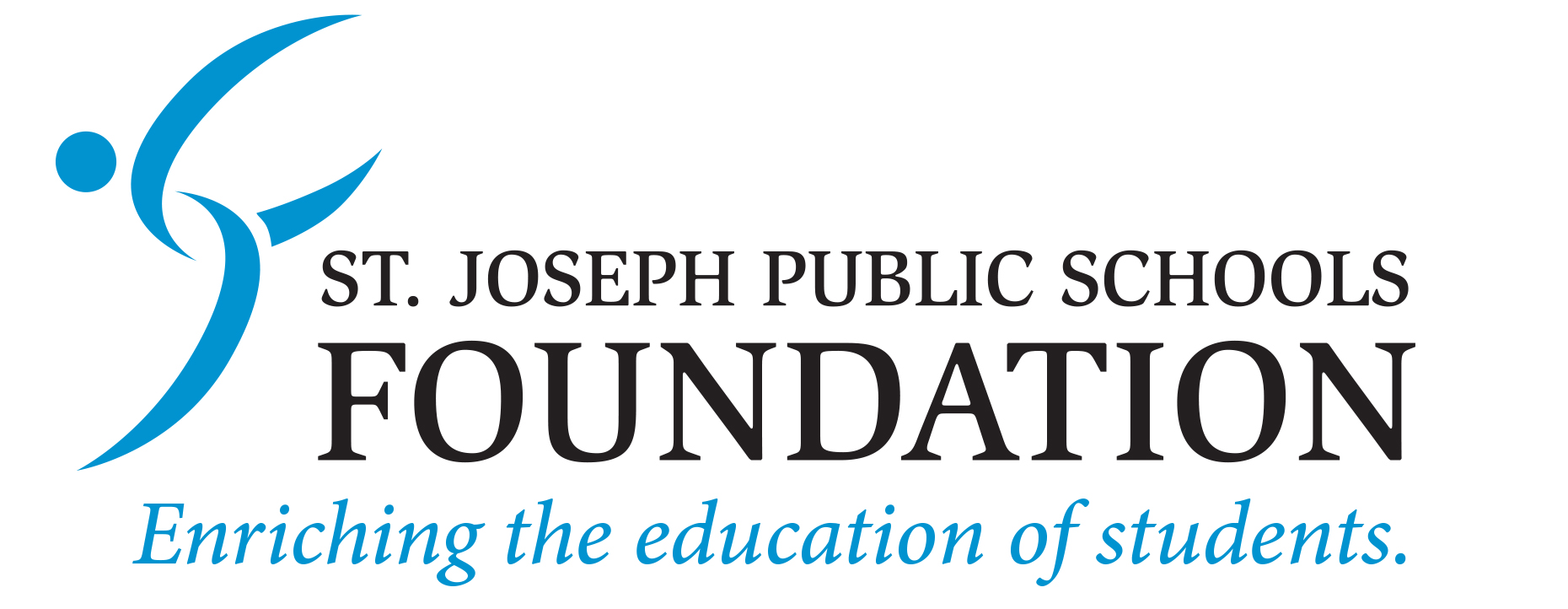 SJPS Foundation Scholarship ApplicationPlease indicate the scholarship(s) for which you are applying:Criteria for Award:    To qualify for any of the above listed scholarships, a student must:   Be a citizen of the United StatesBe a St. Joseph High School graduating seniorHave a cumulative grade point average of at least 3.0 Plan to enroll as a full-time student at an accredited college or universityComplete the application form and obtain two completed recommendation forms, one must be from a teacher of St. Joseph High School  Provide a typed essay (300 words or less) discussing his/her career goals and how this scholarship will help achieve those goals Award amounts may vary from year-to-year depending on investment performance.   Payment will be made to the recipient-designated college to be used his/her freshman year.  Selection Process:All applications must be submitted by email to Mrs. Koch in the SJHS Guidance Department  akoch@stjoebears.com no later than noon (12:00 pm) on Friday, February 19, 2021.A committee of the St. Joseph Public Schools Foundation will interview and select finalists for the scholarshipUpon receipt of a final high school transcript and proof of college/university enrollment, awards will be made directly to the College or University of the student’s choice A 3.0 OVERALL GPA MUST BE MAINTAINED THROUGH THE 8TH SEMESTER OF HIGH SCHOOLOR THE SCHOLARSHIP MAY BE WITHDRAWNRECOMMENDATION FORM INSTRUCTIONS The last page of this scholarship application is a recommendation form.  Please do the following:Please give recommenders at least one week to complete this formEmail the recommendation form to one of your teachers. Email the recommendation form to an adult who is NOT a faculty member or student (example: employer, pastor, etc.)Be sure to tell your recommenders they MUST use the form provided and return the form by email to akoch@stjoebears.com by noon February 19, 2021. SEPARATE LETTERS OF RECOMMENDATION WILL NOT BE ACCEPTED Check in with your two recommenders prior to February 19 to ensure they meet the deadline.SJPS Foundation Scholarship2021 APPLICATIONName:           	Street Address:       						City, ST, Zip:      Telephone Number:                                                                        Email:      Parent/Guardian Name:      	Occupation: 							Employer:      Parent/Guardian Name:    Occupation:      						Employer:      Number of Siblings and Ages: 	     With whom do you live?      Please list extracurricular activities and list the years involved (Freshman, Sophomore, Junior, Senior) and include leadership positions held.To what college(s) have you been accepted? What aspect of business/engineering/law do you plan to pursue? (Suchovsky Scholarship Applicants only)On a separate sheet of paper, please describe what your future career goals are and your itinerary to reach those goals.  (300 words or less—typewritten—double spaced)List at least two (2) references who are members of the faculty at St. Joseph High School (Please email ONE of the teachers listed below the recommendation form. Ask your teacher to email the completed recommendation form to akoch@stjoebears.com by Noon on February 19, 2021.1)     					2)      List at least two (2) references of people outside of the faculty and to whom you are NOT related.  Note:  Recommendation may NOT come from another student. (Please email ONE of the people listed below the recommendation form.   Ask your recommender to email the completed recommendation form to akoch@stjoebears.com by Noon on February 19, 2021.1)     					2)     ESTIMATED COLLEGE COSTS FOR ONE YEAR(as noted on your preferred college website)Name of College:       			                      	Tuition: $      			Room and Board: $       					Books/Supplies: $      Other Expenses (describe):TOTAL ESTIMATED COSTS: $	     How do you expect to finance your college education?  (Please include any scholarships you have received and the amount of the award.) Please include the following required information in the order listed below:Completed applicationYour 300 word essay about your educational and career aspirations 	3.   An official transcript, including SAT scores requested from the SJHS Guidance Department	Are you a U.S. Citizen? ___ Yes    ___No (proof of citizenship will be required, if a scholarship is awarded)  Applicant’s Signature ___________________________________   Date___________________Parent’s Signature______________________________________   Date___________________NOTE: Completed applications MUST be submitted to Mrs. Koch akoch@stjoebears.com in the SJHS Guidance Office -- NO LATER than 12:00 p.m. (Noon) Friday, February 19, 2021 to be considered for this award.VERY IMPORTANT: Be sure to double check that all the required documents are included.  If any required documents are missing, your application will be disqualified and not considered for this scholarship.2021 SCHOLARSHIP RECOMMENDATION FORMStudents: Please give recommenders at least one week to complete this formStudent’s Name: _______________________________________________________________________Person Completing this Form: ____________________________________________________________Relationship to Student: ________________________________________________________________(If you are a teacher, please include subject(s) taught and the year(s) – Freshman, Sophomore, Junior, Senior)NOTE: After completing this form, please email it to the attention of Mrs. Koch at St. Joseph High School – akoch@stjoebears.com.  Compared to other students in his/her class, how do you rate this student?What qualities or special circumstances do you feel this student possesses or is impacted by that make him/her a worthy recipient of this scholarship?COMMENTS:(If more space is needed, please continue on a second page. Do not send separate letters of recommendation)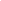 _______________________________________________Signature of recommender______________________Date☐ Paul W. and Rose Suchovsky Memorial ScholarshipEdward Todd wishes to honor the memory of his mother and stepfather Paul and Rose Suchovsky by establishing this scholarship to assist graduating seniors from St. Joseph High School who wish to pursue a college degree in the field of business.  Paul and Rose Suchovsky were business people and entrepreneurs who appreciated the important role business plays in building communities and providing opportunity for people.   This scholarship is intended to recognize the excellence and leadership of St. Joseph High School students who wish to apply those traits to the study of business.$5,000 to be awarded to six (6) candidates☐ Believe in Yourself ScholarshipThe Gerbel and Kodis families have established a scholarship to help assist graduating seniors from St. Joseph High School who wish to further their education by attending college.  As longtime members of the community, The Gerbel and Kodis families feel strongly about providing this opportunity for St. Joseph High School students.  They would like to recognize students who have displayed a passion for learning, who have a desire to succeed, and who want to build on the foundation that they received through the St. Joseph Public Schools. $5,000 to be awarded to two (2) candidates☐ Yeager Family Foundation ScholarshipThe Yeager Family Foundation has established a scholarship to help assist graduating seniors from St. Joseph High School who wish to further their education by attending college.  As longtime members of the community, the Yeagers feel strongly about providing this opportunity for St. Joseph High School students.  The Yeagers would like to recognize students who have displayed a passion for learning, who have a desire to succeed, and who want to build on the foundation that they received through the St. Joseph Public Schools.  $5,000 to be awarded to one (1) candidateSee criteria listed below and additional criteriaDeclare his/her intention to major in an academic career path in Business (includes Engineering and Law)See criteria listed belowSee criteria listed belowSchool Extra Curricular ActivitiesSchool Extra Curricular ActivitiesSchool Extra Curricular ActivitiesOrganization# of Years/ Class YearLeadership PositionVolunteer Community ServiceVolunteer Community ServiceVolunteer Community ServiceOrganization# of HoursLeadership PositionPaid EmploymentPaid EmploymentName of CompanyDates of EmploymentNo BasisBelow AverageAverageGood(above average)Very Good(well above average)Excellent(top 10%)One of the top few I’ve encounteredProductive class discussion or participationRespectful of othersMaturityMotivationLeadershipIntegrityReaction to setbacksSelf-confidenceInitiative, IndependenceVerbal communication skills